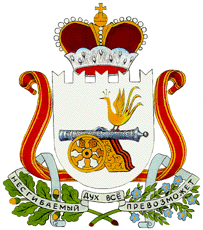 АДМИНИСТРАЦИЯ КРУТОВСКОГО СЕЛЬСКОГО ПОСЕЛЕНИЯРАСПОРЯЖЕНИЕот  16.03.2015г.   № 12Об осуществлении закупок одного жилого помещения для приобретения в муниципальную собственность муниципального образования Крутовское сельское поселение с цельюпредоставления по договору найма  специализированного жилого помещениялицу из числа детей-сирот, детей, оставшихсябез попечения родителей     В соответствии с положениями Федерального закона от 05.04.2013 №44-ФЗ «О контрактной системе в сфере закупок товаров, работ, услуг для обеспечения государственных и муниципальных нужд»:         1. Осуществить закупку одного жилого помещения для приобретения в муниципальную собственность муниципального образования Крутовское сельское поселение с целью предоставления по договору найма специализированного        жилого помещения лицу из числа детей-сирот, детей, оставшихся без попечения родителей способом аукциона в электронной форме. 	2. - Установить, что  жилое помещение из указанного п.1 настоящего распоряжения должно быть расположено в г. Велиж Смоленской области.        - Установить начальную (максимальную) цену муниципального контракта равной 986 238 (девятьсот восьмидесяти  шести  тысячам  двести тридцати восьми рублям).- Утвердить документацию  об электронном аукционе.3. Разместить документацию электронного аукциона аукционную документацию в информационно-телекоммуникационной сети Интернет на странице  муниципального образования Крутовское  сельское поселение  на  официальном  сайте муниципального  образования «Велижский  район».4. Назначить контрактным управляющим Зенкову Веру Алексеевну   для проведения электронного аукциона, указанного в настоящем распоряжении. Контрактный управляющий выполняет функции в рамках полномочий Администрации Крутовского сельского поселения, указанных в соглашении о передаче полномочий на определение поставщиков (подрядчиков, исполнителей), заключенным с Администрацией муниципального образования «Велижский район».    5. Контроль за организацией проведения электронного аукциона оставляю за собой.  Глава муниципального образованияКрутовское сельское поселение                                                       В.А.Зенкова.